УПРАВЛЕНИЕ ОБРАЗОВАНИЯАДМИНИСТРАЦИИ АЛЕКСЕЕВСКОГО ГОРОДСКОГО ОКРУГАПРИКАЗ«  18  » июня  2020 г.    										№ 437В соответствии с планом работы МБУ «ЦОКО» на 2020 год и в целях изучения учебных достижений обучающихся общеобразовательных организаций Алексеевского городского округа за 2019-2020 учебный год приказываю:1. Провести в период с 19 июня по 26 июня 2020 года мониторинг учебных достижений обучающихся общеобразовательных организаций Алексеевского городского округа за 2019-2020 учебный год.2. МБУ «ЦОКО» (Рощупкина А.В.) обеспечить:2.1. Организационное и технологическое сопровождение мониторинга учебных достижений обучающихся.2.2. Сбор и статистическую обработку данных, предоставленных общеобразовательными организациями по мониторингу в срок до 17 июля 2020 года.2.3. По итогам мониторинга учебных достижений обучающихся подготовить аналитическую справку.3. Руководителям общеобразовательных организаций Алексеевского городского округа:3.1. Обеспечить организационную и методическую поддержку проведения мониторингового исследования.3.2. Предоставить результаты обследования в срок до 26  июня 2020 года в электронном виде на адрес alcoko@mail.ru и на бумажном носителе в МБУ «ЦОКО» (приложение №1, №2).4. Контроль за исполнением настоящего приказа оставляю за собой.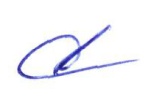 С приказом ознакомлена:						       А.В. РощупкинаО проведении мониторинга учебных достижений обучающихся за 2019-2020 учебный годНачальник управления образования  администрации Алексеевского городского округа                                       Л.А. Полухина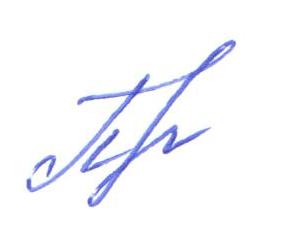 